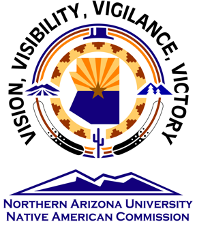 COMMISSION FOR NATIVE AMERICANSThursday, January 20, 20222:00 pm - 3:30 pmMINUTESWelcome and AcknowledgementsAttendees: Alisse Ali-Joseph, Oklahoma Choctaw, she/her/hers, Applied Indigenous StudiesKiara Weathersby, Navajo/AA, she/her, Indigenous Student SuccessDani Donaldson, she/her, University AdmissionsAdele Sidney Pablo, Hopi/Tewa, she/her, Information Technology ServicesChad Eickhoff, he/him, Enrollment Management/University AdmissionsMike Bouck, he/him, Employee Assistance and Wellness (EAW)Shirley Conrad, Admin. Services Assistant, Sr., ONAI/NACC, Yellowknives Dene First NationWill Martin, he/him, Disability Resources and the Center for University Access and InclusionAngie Begay, Navajo, She/Her, Institutional Research & AnalysisMorgan Vigil-Hayes, she/her/hers, SICCSJeff Berglund (he/him), Department of English & Director of Liberal StudiesTerri Beeson, Hopi/Navajo, she/her, AdmissionsShynowah Bahe, Diné, she/her/hers, Veteran & Military ServicesIris Price, Navajo, Human ResourcesMarla Johnet, Hopi, she/her, Information Technology ServicesJosie Kamkoff, Institute for Tribal Environmental Professionals, Yupik and Lummi heritageShawna Whitehat, Navajo, Upward Bound Math & Science- Student AffairsDarold Joseph, Hopi, Village of Moenkopi. College of EducationChelsea Green, SBS Exec. Asst. to Dean & Co-Chair of LGBTQIA CommissionDarwin Mann, Navajo, Lecturer Hotel & Restaurant MgmtAnn Marie ChischillySharon S. Doctor (Diné, she/her), Director, Office of Indigenous Student SuccessDavis E. Henderson, Diné, Communication Sciences and DisordersAngelina Castagno (she/her). Professor in Educational Leadership (COE), and Director of Institute for Native-serving Educators (ONAI)Priscilla R. Sanderson (Dine') Professor in Health Sciences DepartmentBekka Alvarado (she/her/ella), First-Generation Programs | TRIO Student Support ServicesDazhoni ScottTori TodachineCarmenlita ChiefShirley ConradRead acknowledgements	Meeting minute approvalLink to last meeting’s minutes: https://nau0.sharepoint.com/:w:/s/CommissionforNativeAmericans/EQMoGchLtf9Hj7mlXdGgnU0BNnNVllYYXV5FHAsBi7xEUQ?e=JzkfdbDarold Joseph makes motion to move approval these minutes in the next meeting in February.  Seconded by Dani DonaldsonMotion passed by consensus.  Co-Chairs Updates from Alisse and Kiara 			Alisse - Met with NAU president after last meeting.  Seemed like he would like to be involved in the commissions.  Hopefully will invite him to attend a meeting.  Talked about Lactation Space – CSW, SHERC		NAU sent out survey on Child Care, please fill this out if you haven’t yet.  Talked about Lactation Spaces on campus, creating more spaces, working with Lauren Copeland-Glenn, Commission on the Status of Women and others.  NAU does not currently have a policy on this, so this group is working on creating that policy and the spaces needed.   Any new building on campus must have a room.  There is a room in Cline LibraryStudents and Academic Services (SAS) building has oneOne at Honors College and one in SICCS		Iris – If you need access to a lactation room when you return to campus, please contact the Equity and Access Office (EAO) for assistance by phone at (928) 523-3312 or by email at EquityandAccess@nau.edu. The EAO will provide access to one of the 12 dedicated spaces NAU has across its Flagstaff Mountain campus.  If you are an employee, and if there is not a space close enough to your work site, then the EAO will work with your supervisor and building manager to find a suitable space. If you work or attend classes at NAU campuses outside of Flagstaff, then please contact the EAO for assistance with lactation roomsFollow-up Alicia Voytek	Updates on Language used in campus living to be more inclusive/community-orientedResidence Hall      Campus Living Community (CLC)Residence Hall Director       CLC CoordinatorResident Assistant        Community Assistant (CA)Residents also       Community membersMission statement - “We create a welcoming and vibrant campus living experience where students connect, explore and belong.”CDC          Campus Living Resource Center (CLRC)CARE Plan         Community and Resident Engagement PlanAnn Marie Chischilly News on the Strategic Listening sessions	Strategic goals listening sessions are coming up end of this month and into next month.  	Wanted students to do theirs separately from faculty/staff so they would have a safe space to be open. 	This round will be all virtual, hopefully in the future they can be in person.  Two sessions for the students, 2/2/22 at 11am and 6pmStaff session on 2/3/22 at 5:30pm after workFaculty session will be 1/28/22 at 3:00pmCommunity/Alumni session on 2/5/22 at 11amEmails about this event coming soon.Chad Eickhoff, Director of Enrollment Management, Admissions		Showed Indigenous Student Enrollment Overview PowerPoint	Statistics showing difference between ethnicities, NAU and National Averages	Disproportionately affected by COVIDQuestions thoughts and Ideas: Alisse - What has the conversation been with administration around these numbers? Tuition waivers and such?Looking at these processes broadly and need based aid vs. merit-based aid for these students. Tuition structuring.  	Shawna – Tribal colleges reduced tuition by half or eliminated altogether.  Does anyone know what those rates were?Not offhand, community colleges have been the hardest hit with enrollment.  Have to find ways to reach out to those students for transferring.Terri – Also need to focus on the students that are here and help them graduate.  Identify students to help them out since most are 1st generation and will need some help navigating the system.  Let them know they have real people with names that can help them when they need it.  Angelina – Curriculum and degree programs that can meet the needs of these students.   Why not have a dedicated program for indigenous students?  Do we have data of whether these degree programs are useful and have an impact and can we do more of that?Not sure if existing programs do are collecting this info but would be a good thing to start collecting. Response – can’t rely on just qualitative data and it’s also about recruitment and retention.  To what extent would these programs keep students at the University.  Dani – Missing outreach to get students early on, how are we connecting with families about getting those students on the right path?  Something to also look at. 	Shawna – Why is NAU so close to the community but not present in the community?  	Only working with the student that is on the way to college and not the family to help other siblings coming up as well so they struggle with every student.  Alisse – Working on educating the larger University Community about indigenous students.  Bekka – Need to keep the focus of recruitment and retention.  Does the Salesforce information collect in their department go anywhere and can we use it?Darold – This data is bringing a broader context to this notion of community with these students and access to resources.  Suggestion that for the CNA that we think about ways to use this as a platform to continue the conversation and then take it further into what can we do as a community to help out in the name of recruitment and retention.Cal Seciwa Nomination for Outstanding 2021-2022 DUE: 2/14/22Staff, Faculty, student and Alumni Awards.  Please nominate anyone that is doing an exceptional job.  		Deadline at 2/14/22		https://in.nau.edu/cna/nomination-form/CNA Website updates – ASK.CNA@nau.edu – Anything you would like to share email here Anonymous Feedback Form – For folks that don’t want to speak up in public.  Can share insights or critiquesDirectory in.nau.edu/cna/directory/ - New Commission Directory with all members.  Bylaws 2022 Revisions (link) – Alisse - Want to be intentional about creating and implementing bylaws that don’t need to be changed every year.  Because of that we are still revising them.  Would appreciate feedback from the group.  Hopefully will be voting on final draft in March meeting. 	https://nau0.sharepoint.com/:w:/s/CommissionforNativeAmericans/EY0PJbaE2WJLjX7dPc8gKR8BSjMzA4v0B1QgW95hM3U-eQ?e=w22FLd&wdLOR=cA09AC662-45FD-4F2E-A620-FFF6942400D8 Revisions by March Commissioners – No more than 15 delegated commissioners.  Currently only have 12 and need new nominations.  Can email those in.  ask.cna@nau.edu  A couple of paragraphs about why you would like to be a voting memberCNA CollectiveOpen Discussion & AnnouncementsKiara – NAU OSFA Indigenous – Link to Financial Aid information for Indigenous Students.  https://nau.edu/office-of-scholarships-and-financial-aid/indigenous-lumberjacks/Shawna – If you have anyone entering their freshman year and you know they need help with FASFA please have them contact me.  This is not just for NAU students but anyone heading to secondary education.  Shawna.Whitehat@nau.eduDavis – Recruiting Navajo children for speech studies.  If interested let him know.  Alisse – reminder of the Listening sessions coming up in February.  Please share. Next MeetingDate: Thurs. 2/17/22 Time: 2:00 -3:30 pmLocation: Zoom Meeting ID: 898 7315 2125